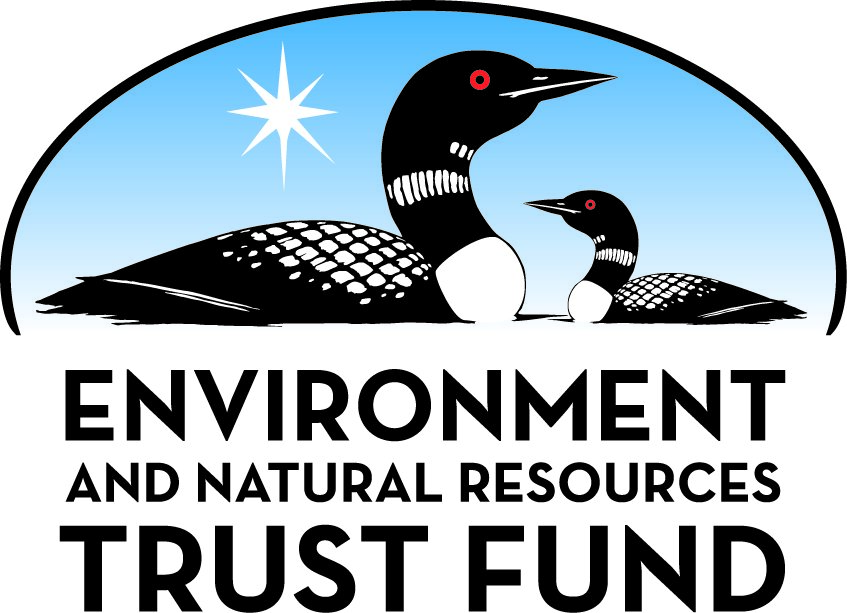 Environment and Natural Resources Trust Fund2023 Request for ProposalGeneral InformationProposal ID: 2023-095Proposal Title: Preventing AIS Spread Through Hay Creek WatershedProject Manager InformationName: Kristine AltrichterOrganization: Buffalo-Red River Watershed DistrictOffice Telephone: (218) 789-3100Email: kaltrichter@brrwd.orgProject Basic InformationProject Summary: The Buffalo-Red River Watershed District will contain AIS from spreading using civic engagement and lake outlet modifications that prevent the spread of zebra mussels downstream of Turtle and Long Lakes.Funds Requested: $1,987,000Proposed Project Completion: June 30, 2025LCCMR Funding Category: Aquatic and Terrestrial Invasive Species (D)Project LocationWhat is the best scale for describing where your work will take place?  
	Region(s): NWWhat is the best scale to describe the area impacted by your work?  
	Region(s): NWWhen will the work impact occur?  
	In the FutureNarrativeDescribe the opportunity or problem your proposal seeks to address. Include any relevant background information.In 1999, BRRWD installed a series of outlet siphons to address high water levels on Turtle Lake, a land-locked basin.  Turtle Lake properties were experiencing severe flooding conditions. A siphon was installed on the south end of Turtle Lake and flows into Long Lake, a second siphon was installed on the west side of Long Lake and outlets into a wetland. Water then flows through a series of wetlands and outlets in Lake Fifteen and eventually reaches Hay Creek. Project has successfully managed flooding on Turtle Lake since construction. In July 2021, Turtle Lake was listed as infested with zebra mussels. Minnesota Department of Natural Resources (DNR) completed survey of downstream waterbodies and have not identified any evidence of the presence of zebra mussels downstream of Turtle Lake. 
In February 2022, DNR notified BRRWD to cease operation of Turtle Lake outlet siphon to stop the spread of zebra mussels. In order to operate outlet, additional conditions need to be met. For long term, operation of system, BRRWD will need to install a filtration system or treat the water. The land-locked nature of the lakes involved make discharge of water from the lakes critical to prevent flooding and significant property loss.What is your proposed solution to the problem or opportunity discussed above? Introduce us to the work you are seeking funding to do. You will be asked to expand on this proposed solution in Activities & Milestones.BRRWD is proposing to work with DNR and area landowners on education and outreach and install a filtration system to prevent the spread of AIS from Turtle to Long Lake and downstream in the Hay Creek watershed. To further reduce the spread of zebra mussels into the Hay Creek watershed, BRRWD is prepared to install a similar filtration system to the outlet of Long Lake.What are the specific project outcomes as they relate to the public purpose of protection, conservation, preservation, and enhancement of the state’s natural resources? Our goal is to protect, conserve, and preserve downstream waterbodies by preventing the further spread of zebra mussels through the Hay Creek watershed. Installing an outlet that prevents the spread of zebra mussels will allow us to continue to protect the property along Turtle Lake from significant flooding while also protecting the larger watershed.Activities and MilestonesActivity 1: Education and OutreachActivity Budget: $22,000Activity Description: 
The BRRWD will work with the Turtle Lake Improvement Association on civic engagement and AIS Prevention education efforts.  This will involve producing educational materials and holding meetings with landowners to keep them abreast of the project progress throughout the life of the grant. The public will be surveyed before and after project on their understanding of AIS issues to obtain valuable information on the effectiveness of the education and outreach efforts and feedback will be published by the BRRWD for others to use statewide.Activity Milestones: Activity 2: Filtration Design and ImplementationActivity Budget: $1,965,000Activity Description: 
The BRRWD will evaluate a series of potential filtration solutions.  This work will be coordinated with the BRRWD’s Project Team to get concurrence on the alternative selected for installation/construction.  The BRRWD will develop plans/specifications and bid documents, as necessary, to select a contractor to complete any work associated with implementation of the selected alternative.Activity Milestones: Project Partners and CollaboratorsLong-Term Implementation and FundingDescribe how the results will be implemented and how any ongoing effort will be funded. If not already addressed as part of the project, how will findings, results, and products developed be implemented after project completion? If additional work is needed, how will this work be funded? 
The BRRWD has an assessment area already established to raise funds from local landowners for any required ongoing operation and maintenance.  The assessment area has been used since 2000 to assess costs for operation of the existing system to landowners benefiting from the project.Project Manager and Organization QualificationsProject Manager Name: Kristine AltrichterJob Title: AdministratorProvide description of the project manager’s qualifications to manage the proposed project. 
Kristine Altrichter has been the manager for several million dollars of various grant program funds.  These programs have included Clean Water Funds from the MN Board of Water and Soil Resources, Outdoor Heritage Fund grants awarded by the Lessard-Sams Outdoor Heritage Council, and Section 319 funds awarded by the MN Pollution Control Agency.  Kristine is familiar with the State’s typical grant funding language and grant management and reporting requirements.Organization: Buffalo-Red River Watershed DistrictOrganization Description: 
The Buffalo-Red River Watershed District is a Watershed District operating under MN Statutes 103D Watershed Law headquartered out of Barnesville, MN.  The District is actively involved through the implementation of several projects in managing water resources within the 1,785 square miles that make up the District. The mission of the Buffalo-Red River Watershed District (BRRWD) is to alleviate flooding and to manage the water resources of the District in a manner that best protects this valuable resource.Budget SummaryClassified Staff or Generally Ineligible ExpensesNon ENRTF FundsAttachmentsRequired AttachmentsVisual ComponentFile: Alternate Text for Visual ComponentDocument provides a map with the locations of the siphon outlets for Turtle Lake and Long Lake. There are a images of significant flooding that occurred around the lake prior to original project implementation to show flooding risk if AIS prevents operation of outlet....Board Resolution or LetterAdministrative UseDoes your project include restoration or acquisition of land rights? 
	NoDoes your project have potential for royalties, copyrights, patents, or sale of products and assets? 
	NoDo you understand and acknowledge IP and revenue-return and sharing requirements in 116P.10? 
	N/ADo you wish to request reinvestment of any revenues into your project instead of returning revenue to the ENRTF? 
	N/ADoes your project include original, hypothesis-driven research? 
	NoDoes the organization have a fiscal agent for this project? 
	Yes,  Buffalo-Red River Watershed DistrictDescriptionCompletion DateDevelop Outreach Materials and disseminate to Landowners in the project areaDecember 31, 2023Hold meetings with landownersDecember 31, 2023Survey area landownersDecember 31, 2023DescriptionCompletion DateEvaluate various filtration systemDecember 31, 2023Implement/construct Selected SolutionDecember 31, 2024Evaluate selected solution performanceDecember 31, 2024NameOrganizationRoleReceiving FundsRodger HemphillMinnesota Department of Natural ResourcesRegulatory - Public Waters Work Permit Amendment will be required.NoGreg AndersonTurtle Lake Improvement AssociationWork with the TLIA on education and outreach to achieve AIS Spread prevention.NoCategory / NameSubcategory or TypeDescriptionPurposeGen. Ineli gible% Bene fits# FTEClass ified Staff?$ AmountPersonnelPersonnelCivil Engagement/AIS Education and Outreach0%0.2$20,000Sub Total$20,000Contracts and ServicesTBDProfessional or Technical Service ContractConstruction Contract to Implement Selected Alternative0$1,500,000Houston Engineering Inc.Professional or Technical Service ContractAlternative Review and design and oversight for implementation of the selected alternative-$465,000Sub Total$1,965,000Equipment, Tools, and SuppliesSub Total-Capital ExpendituresSub Total-Acquisitions and StewardshipSub Total-Travel In MinnesotaMiles/ Meals/ LodgingThis budget item will cover personnel and contracted staffs' mileage from Fargo to Barnesville (70 miles per trip), from Fargo to project site (80 miles per trip), and Barnesville to project site (40 miles per trip). BRRWD will pay personnel the IRS standard mileage rate and will pay contracted staff mileage detailed on invoices.Mileage for contracted staff to attend meetings and perform project coordination.$1,000Sub Total$1,000Travel Outside MinnesotaSub Total-Printing and PublicationPrintingPrinting costs for mailing, handouts, and information for public meetings.AIS education and outreach and mailing notices$700PublicationPublications for Public Meetings.Education and Outreach for AIS and Project Development.$300Sub Total$1,000Other ExpensesSub Total-Grand Total$1,987,000Category/NameSubcategory or TypeDescriptionJustification Ineligible Expense or Classified Staff RequestCategorySpecific SourceUseStatusAmountStateState Sub Total-Non-StateCashBRRWD Local Landowner AssessmentsPreviously expended costs for design, development, and maintenance of current outlets for Turtle Lake and Long Lake. Assessments have been collected since 2005.Secured$440,670Non State Sub Total$440,670Funds Total$440,670TitleFileBoard Resolution